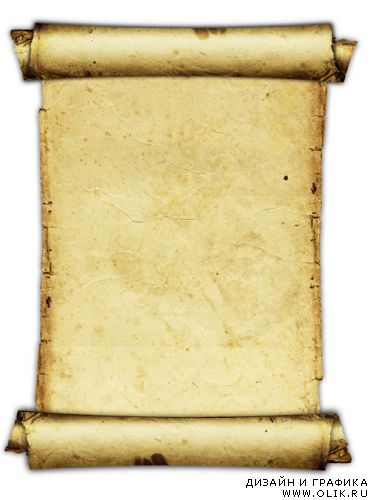 Руководствопо созданию летописи классаПравила пользования.Внизу под схемой мероприятий находится расшифровка. Найдите там свое событие и определите к какому типу оно относится. Затем используя оглавления, найдите в руководстве оформление этого события. Там вы найдете варианты опросников и советы, что включить в оформление мероприятия.Схема по видам мероприятийДень учителяДень гимназии1 сентябряПоследний звонокБалыДискотекиСпортивный праздникСоревнования по:ПионерболуФутболуПерестрелкеТурслетРыцарский турнирВолгаСмоленское ПоозерьеГорелецПедагогические мастерскиеПоездка в ПитерПоездка в СмоленскПоездка в ЯрославльПоездка в Нижний НовгородЭкскурсии по МосквеЭкскурсии в музеяхПоходы на балетПоходы на спектаклиПоходы в оперу8 марта (23 февраля)МасленицаОглавление:1 Общешкольные праздники-32 Танцевальные мероприятия-33 Спортивные мероприятия-34 Общешкольные туристические мероприятия-45 Педагогические мастерские-56 Внутриклассные поездки в другие города-57 Внутриклассные экскурсии-68 Внутриклассные общеобразовательные выходы-69 Внутри классные праздники-610 Правила составления фоторепортажа-711 Правила составления видеорепортажа-8Общешкольные праздники.Что бы оформить в летописи такие праздники, как 8 марта, 23 февраля, масленица и другие подобные, нужно:Сделать фотоотчет с мероприятия (см. правила составления фоторепортажа в конце руководства.Провести следующий опрос по мероприятию:1. Принимали ли вы участие в организации мероприятия? Если да, то хотели бы вы взяться за это еще раз? Если нет, то хотели бы вы принять участие в следующий раз? 2. Сильно ли то, что получилось в итоге отличается от изначальной задумки? 3. Что можно было бы изменить, что бы мероприятие было интересней? 4. Какой ваш личный вклад? 5. Как вы считаете, получилось ли придумать сценарий, продумать все мелочи, то есть сделать хорошее мероприятие? 6. Стоит ли проводить все это в следующем году?Поместить уже заполненные опросники в летопись. Если вы собираетесь делать электронную версию летописи, тогда выберите на ваш взгляд, самые интересные ответы на каждый вопрос и поместите их.Напечатать самые лучшие фотографии, а остальные можно просто добавить в фоторепортаж.Танцевальные мероприятия.Что бы оформить в летописи такие события, как дискотеки и балы, нужно: Сделать фоторепортаж (см. правила составления фоторепортажа в конце руководства)Сделать видеорепортаж (см. правила оставления видеорепортажа в конце руководства)Снять на камеру отзывы участников мероприятия (лучше делать это сразу после события)Спортивные мероприятия:Чтобы оформить в летописи такие мероприятия, как межклассовые соревнования по футболу, пионерболу, баскетболу и перестрелке, нужно:Фото или видеорепортаж с мероприятияПоместить в летопись что-то материальное (то есть грамота, плакат и т.д.)Туристические мероприятияЧто бы оформить в летописи такие мероприятия, как турслет, рыцарский турнир, Смоленское Поозерье, Волга, Горелец, нужно:Сделать фотоотчет (см. правила составления фоторепортажа в конце руководства)Провести следующий опрос:Путь туда и обратноНе опоздали ли вы на встречу с группой?Не забыли ли вы что-нибудь важное? (например, сидушку)Как на вас реагировали в электричке? И отреагировали ли вы на замечания, сделанные вам (если таковые были)Что вы делали во время пути? (Пели песни, играли в игры, просто сидели или спали)Понравилась ли вам погода?Не угодил ли кто-нибудь в лужу? (Как мы делаем это обычно)Тяжело ли было идти или кто-нибудь помог тебе донести рюкзак?СтоянкаРухнули ли вы на землю, когда пришли или все-таки смогли удержаться?Помогали ли вы в общественно-полезных делах? (ставили палатки, делали костер, ставили тенты и т.п.) Если да, то хотели бы вы заниматься этим в следующий раз? Если нет, хотели ли вы это делать?Помогал ли ты придумать песню, девиз, символ и т.п.? И помнишь ты все это?Понравилась ли тебе тема и идея выступления и вообще всей поездки?Спали ли вы ночью? А если честно?Как тебе больше нравилось проводить свободное время, пев песни у костра, участвовав в мероприятиях, сидев на берегу реки и т.д.? И как вы его проводили?Какого человека и за что бы ты выделил?Запишите в летопись название вашей семьи, девиз, тотем и вашу песню (если такова была)Напечатайте самые лучшие фотографии и поместите их в летопись.Педагогические мастерскиеЧто бы оформить в летописи педагогические мастерские, нужно:Сделать фото или видеорепортаж (правила составления см. в конце руководства)Провести 2 опроса:Для тех, кто ездил:Понравилась лив вам поездка в целом?Какие отношения у вас были в семье? Подружились ли вы?Какое мероприятие вам понравилось больше всего?В какой раз вы ездили на педмастерские?Хотели бы вы поехать еще раз?О каком мероприятии вы хотели бы рассказать и классу или провести его?Что вы делали, чтобы попасть на педмастерские? Что вы посоветуете делать тем, кто хотел попасть туда, но не попал?Для тех, кто не ездил:Хотели бы вы поехать на педмастерские?Что вы для этого делали?Что вы будете для этого делать?Внутриклассные поездки в другие городаДля того, чтобы оформить в летописи поездки с классом в разные города, нужно:Провести следующий опрос:ПутьВспомните пожалуйста самое яркое событие во время пути туда и обратно?Сравните ваш путь с путями в другие поездки различались ли они? Если да, то чем Хотели бы вы проводить время в пути как-нибудь по-другому? Если да, то как Какова была реакция посторонних людей, находящихся в вашем вагоне на вашу группу?Комфортно ли было вам во время пути?ЭкскурсииПеречислите пожалуйста все экскурсии на которых вы побывали?Соедините пожалуйста даты с именами известных людей:Какая экскурсия понравилась вам больше всего, почему? Была ли экскурсия, на которую вы бы ещё раз хотели бы попасть?Свободное время Вспомните пожалуйста самое яркое событие произошедшие в ваше свободное время?Чем вы занимались в свободное время?Хотели бы вы проводить свободное время как-нибудь по-другому? Если да, то как Собирались ли вы всей группой в свободное время? Если да, то что вы делали?Хотели бы вы больше свободного времени?Сделать фоторепортаж (правила составления см. в конце руководства) или газетуВложить в летопись что-то материальное (например, счастливый билетик на трамвай)Напечатать самые лучшие фотки и поместить их в летопись.ЭкскурсииДля того что бы оформить в летописи экскурсии, нужно:Сделать маленький видеорепортаж (правило составления видеорепортажа смотри в конце руководства), обязательно включить туда отзыв 1-2 человек. Можно использовать этот план:1) Общая информация о месте в которое вы ездили. 
2) Впечатление о месте до начала экскурсии
3) О чем была экскурсия?
4) Впечатление о месте после конца экскурсии 
5) Ваше мнение и отношение ваших одноклассников к этой экскурсии?
6) Что вам запомнилось на этой экскурсии?
7) Была ли эта экскурсия полезна для вас?
8) Совпадала ли тема экскурсии с тем что вы проходите в школе по программе?Общеобразовательные выходыДля того, чтобы оформить в летописи такие мероприятия, как походы на балет, на спектакли и в оперу, нужно:Сделать видеорепортаж (правила составления видеорепортаж (см. в конце руководства) и включить туда отзыв.Вложить в летопись один из билетов и программкуВнутриклассные праздникиДля того, чтобы оформить в летописи такие праздники, как 8 марта, 23 февраля, нужно:Провести следующий опрос:1. Принимали ли вы участие в организации мероприятия? Если да, то хотели бы вы взяться за это еще раз? Если нет, то хотели бы вы принять участие в следующий раз? 2. Сильно ли то, что получилось в итоге отличается от изначальной задумки? 3. Что можно было бы изменить, что бы мероприятие было интересней? 4. Какой ваш личный вклад? 5. Как вы считаете, получилось ли придумать сценарий, продумать все мелочи, то есть сделать хорошее мероприятие? 6. Стоит ли проводить все это в следующем году?Сделать фото или видеорепортаж (правила составления см. в конце руководства)Правила составления фоторепортажа:
Фоторепортаж- это фотосъемка события, в которой профессиональный фотограф, кроме непосредственного воспроизведения, вносит и свой взгляд на происходящее.
Фоторепортаж, снятый разными фотографами об одном и том же событии, всегда будет отличаться, но он всегда будет выполнен на высоком профессиональном уровне. Фотосъемка важного для Вас события профессиональным фотографом, залог того, что фотографии будут бережно храниться и с удовольствием просматриваться как в кругу друзей, так и в уединении.
Сохранить для вас память о прошедшем-вот задача профессионального фотографа, в этом главное отличие профессионального фотографа от фотолюбителя.А что делать, если ты не фотограф, а только учишься, а тебе действительно хочется создать хороший репортаж. Не переживай мы тебе поможем.

Как подготовитьсяРазумеется, нужно взять с собой фотоаппарат. Он должен бы полностью заряжен, но на всякий случай надо взять еще запасную заряженную батарейку. И если вы планируете снимать видео, возьмите пару запасных карт памяти.Будет легче если вы заранее договоритесь, кто что будет снимать. Например, один - достопримечательности, другой — пейзажи, третий — людей, а четвертый — людей на фоне достопримечательностей.Заранее ознакомьтесь с тем местом, куда вы едете и с программой. Посмотрите уже имеющиеся фотографии, так вы поймете с какого ракурса фотографии получаются лучше всего
Во время съемкиИзбегайте мелких деталей, но помните, чем больше фотографий, тем больше вероятность того, что вы найдете очень хорошие.Следите за освещением, чтобы не было такого ощущения, что вы всю поездку провели в погребе.Никогда не держите фотоаппарат против света, а то так ни одной хорошей фотографии не получится.Держите наготове фотоаппарат, ведь самые классные моменты происходят тогда, когда их меньше всего ждут.ФотоотчетДля того, чтобы дать зрителю максимально точное представление о событии, снимки должны располагаться в хронологической последовательности.Конечно фотографий должно быть не миллион. Постарайтесь выбрать самые хорошие. И запомните, главное, чтобы фоторепортаж не состоял из одних только лиц или только достопримечательностей.Будет лучше если вы ограничитесь примерно от 10-20 фотографий каждого вида.И если вы хотите создать настоящий шедевр, чтобы вам было самим приятно смотреть на свое творение, идеально будет выбрать единый стиль для вашего репортажа.Но не только хронология играет роль, замечательно, если вы выберете сюжет для репортажа.Вот так вот оказывается нелегко создать хороший репортаж, а казалось то раз и готово!Правила составления видеорепортажаКак подготовиться:Зарядите свой фотоаппарат, возьмите пару запасных батарей и пустых карт памятиЗаранее ознакомьтесь с местом, где будете снимать видеорепортаж. Продумайте, что и как будете сниматьПодумайте, будет ли у репортер, который будет на камеру рассказывать о происходящем.Как снимать:Всегда держите фотоаппарат наготове, что бы если происходит что –то интересное, была возможность быстро начать съемку.Если вы снимаете видеорепортаж с репортером, который рассказывает о происходящем, то ему лучше не стоять на месте, а медленно продвигаться, что бы камера могла запечатлить больше.Не бойтесь сделать много видео! При монтаже не обязательно использовать все материалы, у вас будет возможность убрать лишние или неудачные видео.Избегайте длинных видео. Лучше сделайте много маленьких с разных ракурсов, что бы можно было увидеть в видеорепортаже.Репортер должен говорить громко, смотря на камеруНачните свой небольшой фильм, продемонстрировав обстановку, в которой всё происходит. Например, начать можно с крупного плана двора, дома… Дайте зрителю понять, почему был показан этот дом, двор - покажите, как ребёнок выходит из дома.Как монтировать:Если вы начинающий в монтаже, то вам лучше использовать Windows Movie Maker. Это простая программа и вы легко сможете разобраться в ней.Обязательно вставляйте видео в хронологической последовательности, что бы получилось повествование.Видеорепортаж будет выглядеть более наглядно если вы используете наложение звуков и спецэффектов. Но не переборщите, все должно быть в тему. Допустим не пойми откуда взявшие звёздочки посреди репортажа «слегка» удивят зрителя.На забудьте вставить название репортажа и титры.http://www.computerra.ru